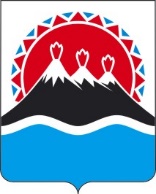 П О С Т А Н О В Л Е Н И ЕРЕГИОНАЛЬНОЙ СЛУЖБЫ ПО ТАРИФАМ И ЦЕНАМ КАМЧАТСКОГО КРАЯг. Петропавловск-КамчатскийВ соответствии с Федеральными законами от 27.07.2010 № 190-ФЗ «О теплоснабжении», от 03.08.2018 № 303-ФЗ «О внесении изменений в отдельные законодательные акты Российской Федерации о налогах и сборах», от 07.12.2011 № 416-ФЗ «О водоснабжении и водоотведении», постановлениями Правительства Российской Федерации от 22.10.2012 № 1075 «О ценообразовании в сфере теплоснабжения», от 13.05.2013 № 406 «О государственном регулировании тарифов в сфере водоснабжения и водоотведения», от 30.04.2014 № 400 «О формировании индексов изменения размера платы граждан за коммунальные услуги в Российской Федерации», приказами ФСТ России от 13.06.2013 № 760-э «Об утверждении Методических указаний по расчету регулируемых цен (тарифов) в сфере теплоснабжения», от 07.06.2013 № 163 «Об утверждении Регламента открытия дел об установлении регулируемых цен (тарифов) и отмене регулирования тарифов в сфере теплоснабжения», Законом Камчатского края от 27.11.2019 № 396 «О краевом бюджете на 2020 год и на плановый период 2021 и 2022 годов», постановлением Правительства Камчатского края от 19.12.2008 № 424-П «Об утверждении Положения о Региональной службе по тарифам и ценам Камчатского края», протоколом Правления Региональной службы по тарифам и ценам Камчатского края от 18.12.2019 № 45ПОСТАНОВЛЯЮ:1. Внести в приложения 2–6, 8-13, 15 к постановлению Региональной службы по тарифам и ценам Камчатского края от 18.12.2019 № 384 «Об утверждении тарифов в сфере теплоснабжения АО «Тепло Земли» потребителям Камчатского края на 2020-2024 годы изменения, изложив их в редакции согласно приложениям 1-12 к настоящему постановлению.2. Настоящее постановление вступает в силу через десять дней после дня его официального опубликования.Приложение 1к постановлению Региональной службы по тарифам и ценам Камчатского краяот 09.12.2020 № XXXПриложение 2к постановлению Региональной службы по тарифам и ценам Камчатского краяот 18.12.2019 № 384Экономически обоснованные тарифы на тепловую энергию, поставляемую АО «Тепло Земли» потребителям Анавгайского, Эссовского сельских поселений Быстринского муниципального района Камчатского края, на 2020 - 2024 годы* Выделяется в целях реализации пункта 6 статьи 168 Налогового кодекса Российской Федерации (часть вторая)Приложение 2к постановлению Региональной службы по тарифам и ценам Камчатского краяот 09.12.2020 № XXXПриложение 3к постановлению Региональной службы по тарифам и ценам Камчатского краяот 18.12.2019 № 384Льготные тарифы на тепловую энергию на нужды отопления, поставляемую АО «Тепло Земли» потребителям Анавгайского, Эссовского сельских поселений Быстринского муниципального района Камчатского края, на 2020- 2024 годы<*>  значения льготных тарифов на тепловую энергию для населения и исполнителям коммунальных услуг для населения на период 2021, 2022, 2023, 2024 годов устанавливаются при ежегодной корректировке тарифов экономически обоснованных с учетом утвержденных индексов изменения размера вносимой гражданами платы за коммунальные услуги в среднем по субъектам Российской Федерации и предельно допустимых отклонений по отдельным муниципальным образованиям от величины указанных индексов по субъектам Российской Федерации в соответствии с Основами формирования индексов изменения размера платы граждан за коммунальные услуги в Российской Федерации, утвержденными постановлением Правительства Российской Федерации от 30 апреля 2014 г. № 400 «О формировании индексов изменения размера платы граждан за коммунальные услуги в Российской Федерации».* Выделяется в целях реализации пункта 6 статьи 168 Налогового кодекса Российской Федерации (часть вторая)Приложение 3к постановлению Региональной службы по тарифам и ценам Камчатского краяот 09.12.2020 № XXXПриложение 4к постановлению Региональной службы по тарифам и ценам Камчатского краяот 18.12.2019 № 384Льготные тарифы на тепловую энергию на нужды горячего водоснабжения, поставляемую АО «Тепло Земли» потребителям Анавгайского, Эссовского сельских поселений Быстринского муниципального района Камчатского края, на 2020 - 2024 годы<*>  значения льготных тарифов на тепловую энергию для населения и исполнителям коммунальных услуг для населения на период 2021, 2022, 2023, 2024 годов устанавливаются при ежегодной корректировке тарифов экономически обоснованных с учетом утвержденных индексов изменения размера вносимой гражданами платы за коммунальные услуги в среднем по субъектам Российской Федерации и предельно допустимых отклонений по отдельным муниципальным образованиям от величины указанных индексов по субъектам Российской Федерации в соответствии с Основами формирования индексов изменения размера платы граждан за коммунальные услуги в Российской Федерации, утвержденными постановлением Правительства Российской Федерации от 30 апреля 2014 г. № 400 «О формировании индексов изменения размера платы граждан за коммунальные услуги в Российской Федерации».* Выделяется в целях реализации пункта 6 статьи 168 Налогового кодекса Российской Федерации (часть вторая)Приложение 4к постановлению Региональной службы по тарифам и ценам Камчатского краяот 09.12.2020 № XXXПриложение 5к постановлению Региональной службы            по тарифам и ценам Камчатского краяот 18.12.2019 № 384Тарифы на теплоноситель, поставляемый АО «Тепло Земли» потребителям Анавгайского, Эссовского сельских поселений Быстринского муниципального района Камчатского края, на 2020 - 2024 годы<*>  значения льготных тарифов на теплоноситель, поставляемый населению и исполнителям коммунальных услуг для населения на период, 2021, 2022, 2023 и 2024 годов устанавливаются при ежегодной корректировке тарифов экономически обоснованных с учетом утвержденных индексов изменения размера вносимой гражданами платы за коммунальные услуги в среднем по субъектам Российской Федерации и предельно допустимых отклонений по отдельным муниципальным образованиям от величины указанных индексов по субъектам Российской Федерации в соответствии с Основами формирования индексов изменения размера платы граждан за коммунальные услуги в Российской Федерации, утвержденными постановлением Правительства Российской Федерации от 30 апреля 2014 г. № 400 «О формировании индексов изменения размера платы граждан за коммунальные услуги в Российской Федерации».* Выделяется в целях реализации пункта 6 статьи 168 Налогового кодекса Российской Федерации (часть вторая)Приложение 5к постановлению Региональной службы по тарифам и ценам Камчатского краяот 09.12.2020 № XXXПриложение 6к постановлению Региональной службыпо тарифам и ценам Камчатского края от 18.12.2019 № 384Тарифы на горячую воду в открытой системе теплоснабжения (горячего водоснабжения), поставляемую АО «Тепло Земли» потребителям Анавгайского, Эссовского сельских поселений Быстринского муниципального района Камчатского края, на 2020 - 2024 годы<*>  значение компонента на тепловую энергию и теплоноситель для населения и исполнителям коммунальных услуг для населения на период 2021, 2022, 2023, 2024 годов устанавливается при ежегодной корректировке тарифов с учетом утвержденных индексов изменения размера вносимой гражданами платы за коммунальные услуги в среднем по субъектам Российской Федерации и предельно допустимых отклонений по отдельным муниципальным образованиям от величины указанных индексов по субъектам Российской Федерации в соответствии с Основами формирования индексов изменения размера платы граждан за коммунальные услуги в Российской Федерации, утвержденными постановлением Правительства Российской Федерации от 30 апреля 2014 г. № 400 «О формировании индексов изменения размера платы граждан за коммунальные услуги в Российской Федерации».Примечание: приказом Министерства жилищно-коммунального хозяйства и энергетики Камчатского края от 30.11.2015 № 593 от 30.11.2015 № 593 «Об утверждении нормативов расхода тепловой энергии, используемой на подогрев холодной воды для предоставления коммунальной услуги по горячему водоснабжению в муниципальных образованиях, расположенных в границах Быстринского муниципального района Камчатского края» утвержден норматив расхода тепловой энергии (0,0659 Гкал на 1 куб.м), используемой на подогрев холодной воды для предоставления коммунальной услуги по горячему водоснабжению в муниципальных образованиях, расположенных в границах Быстринского муниципального района Камчатского края. В соответствии с пунктом 42 Правил предоставления коммунальных услуг собственникам и пользователям помещений в многоквартирных домах и жилых домов, утвержденных постановлением Правительства Российской Федерации от 06.05.2011 №354, расчетная величина тарифа на горячую воду в открытой системе теплоснабжения (горячее водоснабжение) населению и исполнителям коммунальных услуг для населения с учетом вида благоустройства и с НДС составляет:Приложение 6к постановлению Региональной службы по тарифам и ценам Камчатского краяот 09.12.2020 № XXXПриложение 8к постановлению Региональной службы по тарифам и ценам Камчатского краяот 18.12.2019 № 384Экономически обоснованные тарифы на тепловую энергию, поставляемую АО «Тепло Земли» потребителям Паратунского сельского поселения Елизовского муниципального района Камчатского края, на 2020 - 2024 годы* Выделяется в целях реализации пункта 6 статьи 168 Налогового кодекса Российской Федерации (часть вторая)Приложение 7к постановлению Региональной службы по тарифам и ценам Камчатского краяот 09.12.2020 № XXXПриложение 9к постановлению Региональной службы по тарифам и ценам Камчатского краяот 18.12.2019 № 384Экономически обоснованные тарифы на тепловую энергию на коллекторах источника тепловой энергии, поставляемую АО «Тепло Земли» потребителям Паратунского сельского поселения Елизовского муниципального района Камчатского края, на 2020 - 2024 годы* Выделяется в целях реализации пункта 6 статьи 168 Налогового кодекса Российской Федерации (часть вторая)Приложение 8к постановлению Региональной службы по тарифам и ценам Камчатского краяот 09.12.2020 № XXXПриложение 10к постановлению Региональной службы по тарифам и ценам Камчатского краяот 18.12.2019 № 384Экономически обоснованные тарифы на тепловую энергию поставляемуюАО «Тепло Земли» потребителям Паратунского сельского поселенияЕлизовского муниципального района от скважин РЭ-10 и К-69, на 2020-2024 годы* Выделяется в целях реализации пункта 6 статьи 168 Налогового кодекса Российской Федерации (часть вторая)Приложение 9к постановлению Региональной службы по тарифам и ценам Камчатского краяот 09.12.2020 № XXXПриложение 11к постановлению Региональной службы            по тарифам и ценам Камчатского краяот 18.12.2019 № 384Льготные тарифы на тепловую энергию на нужды отопления и горячего водоснабжения, поставляемую АО «Тепло Земли» потребителям Паратунского сельского поселения Елизовского муниципального района Камчатского края, на 2020- 2024 годы<*>  значения льготных тарифов на тепловую энергию для населения и исполнителям коммунальных услуг для населения на период 2021, 2022, 2023, 2024 годов устанавливаются при ежегодной корректировке тарифов экономически обоснованных с учетом утвержденных индексов изменения размера вносимой гражданами платы за коммунальные услуги в среднем по субъектам Российской Федерации и предельно допустимых отклонений по отдельным муниципальным образованиям от величины указанных индексов по субъектам Российской Федерации в соответствии с Основами формирования индексов изменения размера платы граждан за коммунальные услуги в Российской Федерации, утвержденными постановлением Правительства Российской Федерации от 30 апреля 2014 г. № 400 «О формировании индексов изменения размера платы граждан за коммунальные услуги в Российской Федерации».* Выделяется в целях реализации пункта 6 статьи 168 Налогового кодекса Российской Федерации (часть вторая)Приложение 10к постановлению Региональной службы по тарифам и ценам Камчатского краяот 09.12.2020 № XXXПриложение 12к постановлению Региональной службы            по тарифам и ценам Камчатского краяот 18.12.2019 № 384Тарифы на теплоноситель, поставляемый АО «Тепло Земли» потребителям Паратунского сельского поселения Елизовского муниципального района Камчатского края, на 2020 - 2024 годы<*>  значения льготных тарифов на теплоноситель, поставляемый населению и исполнителям коммунальных услуг для населения на период, 2021, 2022, 2023 и 2024 годов устанавливаются при ежегодной корректировке тарифов экономически обоснованных с учетом утвержденных индексов изменения размера вносимой гражданами платы за коммунальные услуги в среднем по субъектам Российской Федерации и предельно допустимых отклонений по отдельным муниципальным образованиям от величины указанных индексов по субъектам Российской Федерации в соответствии с Основами формирования индексов изменения размера платы граждан за коммунальные услуги в Российской Федерации, утвержденными постановлением Правительства Российской Федерации от 30 апреля 2014 г. № 400 «О формировании индексов изменения размера платы граждан за коммунальные услуги в Российской Федерации».* Выделяется в целях реализации пункта 6 статьи 168 Налогового кодекса Российской Федерации (часть вторая)Приложение 11к постановлению Региональной службы по тарифам и ценам Камчатского краяот 09.12.2020 № XXXПриложение 13к постановлению Региональной службы по тарифам и ценам Камчатского краяот 18.12.2019 № 384Тарифы на горячую воду в открытой системе теплоснабжения (горячего водоснабжения), поставляемую АО «Тепло Земли» потребителям Паратунского сельского поселения Елизовского муниципального района Камчатского края, на 2020 - 2024 годы<*>  значение компонента на тепловую энергию и теплоноситель для населения и исполнителям коммунальных услуг для населения на период 2021, 2022, 2023, 2024 годов устанавливается при ежегодной корректировке тарифов с учетом утвержденных индексов изменения размера вносимой гражданами платы за коммунальные услуги в среднем по субъектам Российской Федерации и предельно допустимых отклонений по отдельным муниципальным образованиям от величины указанных индексов по субъектам Российской Федерации в соответствии с Основами формирования индексов изменения размера платы граждан за коммунальные услуги в Российской Федерации, утвержденными постановлением Правительства Российской Федерации от 30 апреля 2014 г. № 400 «О формировании индексов изменения размера платы граждан за коммунальные услуги в Российской Федерации».Примечание: приказом Министерства жилищно-коммунального хозяйства и энергетики Камчатского края от 30.11.2015 № 595 «Об утверждении нормативов расхода тепловой энергии, используемой на подогрев холодной воды для предоставления коммунальной услуги по горячему водоснабжению в муниципальных образованиях, расположенных в границах Елизовского муниципального района Камчатского края» утвержден норматив расхода тепловой энергии (0,0666 Гкал на 1 куб.м), используемой на подогрев холодной воды для предоставления коммунальной услуги по горячему водоснабжению в муниципальных образованиях, расположенных в границах Елизовского муниципального района Камчатского края. В соответствии с пунктом 42 Правил предоставления коммунальных услуг собственникам и пользователям помещений в многоквартирных домах и жилых домов, утвержденных постановлением Правительства Российской Федерации от 06.05.2011 № 354, расчетная величина тарифа на горячую воду в открытой системе теплоснабжения (горячее водоснабжение) населению и исполнителям коммунальных услуг для населения с учетом вида благоустройства и с НДС составляет:Приложение 12к постановлению Региональной службы по тарифам и ценам Камчатского краяот 09.12.2020 № XXXПриложение 15к постановлению Региональной службы по тарифам и ценам Камчатского краяот 18.12.2019 № 384Экономически обоснованные тарифы на тепловую энергию, поставляемую АО «Тепло Земли» потребителям Озерновского городского поселения Усть-Большерецкого муниципального района Камчатского края, на 2020 - 2024 годы* Выделяется в целях реализации пункта 6 статьи 168 Налогового кодекса Российской Федерации (часть вторая)Согласовано:Начальник отдела по регулированию тарифов на тепловую энергиюРегиональной службы по тарифам и ценам Камчатского края ____________/А.В. Стрельцова/Консультант отдела по регулированию тарифов на тепловую энергию Региональной службы по тарифам и ценам Камчатского края ____________/М.В.Солодовник/Консультант отдела по регулированию тарифов в коммунальном комплексе Региональной службы по тарифам и ценам Камчатского края ________/О.Ю. Раздьяконова/Начальник организационно-правового отдела Региональной службы по тарифам и ценам Камчатского края___________/И.Н. Шишкова/[Дата регистрации]№[Номер документа]О внесении изменений в постановление Региональной службы по тарифам и ценам Камчатского края от 18.12.2019 № 384 «Об утверждении тарифов в сфере теплоснабжения АО «Тепло Земли» потребителям Камчатского края на 2020 - 2024 годыРуководитель[горизонтальный штамп подписи 1]И.В. Лагуткина№ п/пНаименование регулируемой организацииВид тарифаГод (период)ВодаОтборный пар давлениемОтборный пар давлениемОтборный пар давлениемОтборный пар давлениемОстрый и редуцированный пар№ п/пНаименование регулируемой организацииВид тарифаГод (период)Водаот 1,2 до 2,5 кг/см2от 2,5 до 7,0 кг/см2от 7,0 до 13,0 кг/см2свыше 13,0 кг/см2Острый и редуцированный пар1.Для потребителей, в случае отсутствия дифференциации тарифов по схеме подключенияДля потребителей, в случае отсутствия дифференциации тарифов по схеме подключенияДля потребителей, в случае отсутствия дифференциации тарифов по схеме подключенияДля потребителей, в случае отсутствия дифференциации тарифов по схеме подключенияДля потребителей, в случае отсутствия дифференциации тарифов по схеме подключенияДля потребителей, в случае отсутствия дифференциации тарифов по схеме подключенияДля потребителей, в случае отсутствия дифференциации тарифов по схеме подключенияДля потребителей, в случае отсутствия дифференциации тарифов по схеме подключенияДля потребителей, в случае отсутствия дифференциации тарифов по схеме подключения1.1АО «Тепло Земли»одноставочный руб./Гкал20201.2АО «Тепло Земли»одноставочный руб./Гкал01.01.2020 -30.06.20201 439,581.3АО «Тепло Земли»одноставочный руб./Гкал01.07.2020 -  31.12.20201 655,521.4АО «Тепло Земли»одноставочный руб./Гкал20211.5АО «Тепло Земли»одноставочный руб./Гкал01.01.2021 -30.06.20211 655,521.6АО «Тепло Земли»одноставочный руб./Гкал01.07.2021 -  31.12.20211 624,611.7АО «Тепло Земли»одноставочный руб./Гкал20221.8АО «Тепло Земли»одноставочный руб./Гкал01.01.2022 -30.06.20221 624,611.9АО «Тепло Земли»одноставочный руб./Гкал01.07.2022 -  31.12.20221 742,131.10АО «Тепло Земли»одноставочный руб./Гкал20231.11АО «Тепло Земли»одноставочный руб./Гкал01.01.2023 -30.06.20231 742,131.12АО «Тепло Земли»одноставочный руб./Гкал01.07.2023 -  31.12.20231 705,651.13АО «Тепло Земли»одноставочный руб./Гкал20241.14АО «Тепло Земли»одноставочный руб./Гкал01.01.2024 -30.06.20241 705,651.15АО «Тепло Земли»одноставочный руб./Гкал01.07.2024 -  31.12.20241 908,40АО «Тепло Земли»двухставочныйХХХХХХХАО «Тепло Земли»ставка за тепловую энергию, руб./ГкалАО «Тепло Земли»ставка за содержание тепловой мощности, тыс.руб./Гкал/ч в мес.АО «Тепло Земли»Население (тарифы указываются с учетом НДС)*Население (тарифы указываются с учетом НДС)*Население (тарифы указываются с учетом НДС)*Население (тарифы указываются с учетом НДС)*Население (тарифы указываются с учетом НДС)*Население (тарифы указываются с учетом НДС)*Население (тарифы указываются с учетом НДС)*Население (тарифы указываются с учетом НДС)*1.16АО «Тепло Земли»одноставочный руб./Гка1л20201.17АО «Тепло Земли»одноставочный руб./Гка1л01.01.2020 -30.06.20201 727,501.18АО «Тепло Земли»одноставочный руб./Гка1л01.07.2020 -  31.12.20201 986,621.19АО «Тепло Земли»одноставочный руб./Гка1л20211.20АО «Тепло Земли»одноставочный руб./Гка1л01.01.2021 -30.06.20211 986,621.21АО «Тепло Земли»одноставочный руб./Гка1л01.07.2021 -  31.12.20211 949,531.22АО «Тепло Земли»одноставочный руб./Гка1л20221.23АО «Тепло Земли»одноставочный руб./Гка1л01.01.2022 -30.06.20221 949,531.24АО «Тепло Земли»одноставочный руб./Гка1л01.07.2022 -  31.12.20222 090,561.25АО «Тепло Земли»одноставочный руб./Гка1л20231.26АО «Тепло Земли»одноставочный руб./Гка1л01.01.2023 -30.06.20232 090,561.27АО «Тепло Земли»одноставочный руб./Гка1л01.07.2023 -  31.12.20232 046,781.28АО «Тепло Земли»одноставочный руб./Гка1л20241.29АО «Тепло Земли»одноставочный руб./Гка1л01.01.2024 -30.06.20242 046,781.30АО «Тепло Земли»одноставочный руб./Гка1л01.07.2024 -  31.12.20242 290,08АО «Тепло Земли»двухставочныйХХХХХХХАО «Тепло Земли»ставка за тепловую энергию, руб./ГкалАО «Тепло Земли»ставка за содержание тепловой мощности, тыс.руб./Гкал/ч в мес.№ п/пНаименование регулируемой организацииВид тарифаГод (период)ВодаОтборный пар давлениемОтборный пар давлениемОтборный пар давлениемОтборный пар давлениемОстрый и редуцированный пар№ п/пНаименование регулируемой организацииВид тарифаГод (период)Водаот 1,2 до 2,5 кг/см2от 2,5 до 7,0 кг/см2от 7,0 до 13,0 кг/см2свыше 13,0 кг/см2Острый и редуцированный пар1.Для потребителей, в случае отсутствия дифференциации тарифовпо схеме подключенияДля потребителей, в случае отсутствия дифференциации тарифовпо схеме подключенияДля потребителей, в случае отсутствия дифференциации тарифовпо схеме подключенияДля потребителей, в случае отсутствия дифференциации тарифовпо схеме подключенияДля потребителей, в случае отсутствия дифференциации тарифовпо схеме подключенияДля потребителей, в случае отсутствия дифференциации тарифовпо схеме подключенияДля потребителей, в случае отсутствия дифференциации тарифовпо схеме подключенияДля потребителей, в случае отсутствия дифференциации тарифовпо схеме подключенияДля потребителей, в случае отсутствия дифференциации тарифовпо схеме подключенияАО «Тепло Земли»одноставочный руб./ГкалАО «Тепло Земли»двухставочныйХХХХХХХАО «Тепло Земли»ставка за тепловую энергию, руб./ГкалАО «Тепло Земли»ставка за содержание тепловой мощности, тыс.руб./Гкал/ч в мес.АО «Тепло Земли»Население (тарифы указываются с учетом НДС)*Население (тарифы указываются с учетом НДС)*Население (тарифы указываются с учетом НДС)*Население (тарифы указываются с учетом НДС)*Население (тарифы указываются с учетом НДС)*Население (тарифы указываются с учетом НДС)*Население (тарифы указываются с учетом НДС)*Население (тарифы указываются с учетом НДС)*1.1АО «Тепло Земли»одноставочный руб./Гкал20201.2АО «Тепло Земли»одноставочный руб./Гкал01.01.2020 -30.06.20201 295,001.3АО «Тепло Земли»одноставочный руб./Гкал01.07.2020 -  31.12.20201334,001.4АО «Тепло Земли»одноставочный руб./Гкал20211.5АО «Тепло Земли»одноставочный руб./Гкал01.01.2021 -30.06.2021<*>1.6АО «Тепло Земли»одноставочный руб./Гкал01.07.2021 -  31.12.2021<*>1.7АО «Тепло Земли»одноставочный руб./Гкал20221.8АО «Тепло Земли»одноставочный руб./Гкал01.01.2022 -30.06.2022<*>1.9АО «Тепло Земли»одноставочный руб./Гкал01.07.2022 -  31.12.2022<*>1.10АО «Тепло Земли»одноставочный руб./Гкал20231.11АО «Тепло Земли»одноставочный руб./Гкал01.01.2023 -30.06.2023<*>1.12АО «Тепло Земли»одноставочный руб./Гкал01.07.2023 -  31.12.2023<*>1.13АО «Тепло Земли»одноставочный руб./Гкал20241.14АО «Тепло Земли»одноставочный руб./Гкал01.01.2024 -30.06.2024<*>1.15АО «Тепло Земли»одноставочный руб./Гкал01.07.2024 -  31.12.2024<*>АО «Тепло Земли»двухставочныйХХХХХХХАО «Тепло Земли»ставка за тепловую энергию, руб./ГкалАО «Тепло Земли»ставка за содержание тепловой мощности, тыс.руб./Гкал/ч в мес.№ п/пНаименование регулируемой организацииВид тарифаГод (период)ВодаОтборный пар давлениемОтборный пар давлениемОтборный пар давлениемОтборный пар давлениемОстрый и редуцированный пар№ п/пНаименование регулируемой организацииВид тарифаГод (период)Водаот 1,2 до 2,5 кг/см2от 2,5 до 7,0 кг/см2от 7,0 до 13,0 кг/см2свыше 13,0 кг/см2Острый и редуцированный пар1.Для потребителей, в случае отсутствия дифференциации тарифовпо схеме подключенияДля потребителей, в случае отсутствия дифференциации тарифовпо схеме подключенияДля потребителей, в случае отсутствия дифференциации тарифовпо схеме подключенияДля потребителей, в случае отсутствия дифференциации тарифовпо схеме подключенияДля потребителей, в случае отсутствия дифференциации тарифовпо схеме подключенияДля потребителей, в случае отсутствия дифференциации тарифовпо схеме подключенияДля потребителей, в случае отсутствия дифференциации тарифовпо схеме подключенияДля потребителей, в случае отсутствия дифференциации тарифовпо схеме подключенияДля потребителей, в случае отсутствия дифференциации тарифовпо схеме подключенияАО «Тепло Земли»одноставочный руб./ГкалАО «Тепло Земли»двухставочныйХХХХХХХАО «Тепло Земли»ставка за тепловую энергию, руб./ГкалАО «Тепло Земли»ставка за содержание тепловой мощности, тыс.руб./Гкал/ч в мес.АО «Тепло Земли»Население (тарифы указываются с учетом НДС)*Население (тарифы указываются с учетом НДС)*Население (тарифы указываются с учетом НДС)*Население (тарифы указываются с учетом НДС)*Население (тарифы указываются с учетом НДС)*Население (тарифы указываются с учетом НДС)*Население (тарифы указываются с учетом НДС)*Население (тарифы указываются с учетом НДС)*1.1АО «Тепло Земли»одноставочный руб./Гкал20201.2АО «Тепло Земли»одноставочный руб./Гкал01.01.2020 -30.06.2020116,001.3АО «Тепло Земли»одноставочный руб./Гкал01.07.2020 -  31.12.2020119,481.4АО «Тепло Земли»одноставочный руб./Гкал20211.5АО «Тепло Земли»одноставочный руб./Гкал01.01.2021 -30.06.2021<*>1.6АО «Тепло Земли»одноставочный руб./Гкал01.07.2021 -  31.12.2021<*>1.7АО «Тепло Земли»одноставочный руб./Гкал20221.8АО «Тепло Земли»одноставочный руб./Гкал01.01.2022 -30.06.2022<*>1.9АО «Тепло Земли»одноставочный руб./Гкал01.07.2022 -  31.12.2022<*>1.10АО «Тепло Земли»одноставочный руб./Гкал20231.11АО «Тепло Земли»одноставочный руб./Гкал01.01.2023 -30.06.2023<*>1.12АО «Тепло Земли»одноставочный руб./Гкал01.07.2023 -  31.12.2023<*>1.13АО «Тепло Земли»одноставочный руб./Гкал20241.14АО «Тепло Земли»одноставочный руб./Гкал01.01.2024 -30.06.2024<*>1.15АО «Тепло Земли»одноставочный руб./Гкал01.07.2024 -  31.12.2024<*>АО «Тепло Земли»двухставочныйХХХХХХХАО «Тепло Земли»ставка за тепловую энергию, руб./ГкалАО «Тепло Земли»ставка за содержание тепловой мощности, тыс.руб./Гкал/ч в мес.№ п/пНаименование регулируемой организацииВид тарифаГод (период)Вид теплоносителяВид теплоносителя№ п/пНаименование регулируемой организацииВид тарифаГод (период)ВодаПар1.Экономически обоснованный тариф для населения и прочих потребителей (тарифы указываются без НДС) Экономически обоснованный тариф для населения и прочих потребителей (тарифы указываются без НДС) Экономически обоснованный тариф для населения и прочих потребителей (тарифы указываются без НДС) Экономически обоснованный тариф для населения и прочих потребителей (тарифы указываются без НДС) Экономически обоснованный тариф для населения и прочих потребителей (тарифы указываются без НДС) 1.1АО «Тепло Земли»одноставочный руб./куб.м01.01.2020 -30.06.20202,171.2АО «Тепло Земли»одноставочный руб./куб.м01.07.2020 -  31.12.20202,261.3АО «Тепло Земли»одноставочный руб./куб.м01.01.2021 -30.06.20212,261.4АО «Тепло Земли»одноставочный руб./куб.м01.07.2021 -  31.12.20212,261.5АО «Тепло Земли»одноставочный руб./куб.м01.01.2022 -30.06.20222,261.6АО «Тепло Земли»одноставочный руб./куб.м01.07.2022 -  31.12.20222,261.7АО «Тепло Земли»одноставочный руб./куб.м01.01.2023 -30.06.20232,261.8АО «Тепло Земли»одноставочный руб./куб.м01.07.2023 -  31.12.20232,261.9АО «Тепло Земли»одноставочный руб./куб.м01.01.2024 -30.06.20242,261.10АО «Тепло Земли»одноставочный руб./куб.м01.07.2024 -  31.12.20242,262.Экономически обоснованный тариф для населения и исполнителей коммунальных услуг (тарифы указываются с НДС)Экономически обоснованный тариф для населения и исполнителей коммунальных услуг (тарифы указываются с НДС)Экономически обоснованный тариф для населения и исполнителей коммунальных услуг (тарифы указываются с НДС)Экономически обоснованный тариф для населения и исполнителей коммунальных услуг (тарифы указываются с НДС)Экономически обоснованный тариф для населения и исполнителей коммунальных услуг (тарифы указываются с НДС)2.1АО «Тепло Земли»одноставочный руб./куб.м01.01.2020 -30.06.20202,602.2АО «Тепло Земли»одноставочный руб./куб.м01.07.2020 -  31.12.20202,712.3АО «Тепло Земли»одноставочный руб./куб.м01.01.2021 -30.06.20212,712.4АО «Тепло Земли»одноставочный руб./куб.м01.07.2021 -  31.12.20212,712.5АО «Тепло Земли»одноставочный руб./куб.м01.01.2022 -30.06.20222,712.6АО «Тепло Земли»одноставочный руб./куб.м01.07.2022 -  31.12.20222,712.7АО «Тепло Земли»одноставочный руб./куб.м01.01.2023 -30.06.20232,712.8АО «Тепло Земли»одноставочный руб./куб.м01.07.2023 -  31.12.20232,712.9АО «Тепло Земли»одноставочный руб./куб.м01.01.2024 -30.06.20242,712.10АО «Тепло Земли»одноставочный руб./куб.м01.07.2024 -  31.12.20242,713.Льготный (сниженный) тариф для населения и исполнителей коммунальных услуг (тарифы указываются с учетом НДС) *Льготный (сниженный) тариф для населения и исполнителей коммунальных услуг (тарифы указываются с учетом НДС) *Льготный (сниженный) тариф для населения и исполнителей коммунальных услуг (тарифы указываются с учетом НДС) *Льготный (сниженный) тариф для населения и исполнителей коммунальных услуг (тарифы указываются с учетом НДС) *Льготный (сниженный) тариф для населения и исполнителей коммунальных услуг (тарифы указываются с учетом НДС) *3.1АО «Тепло Земли»одноставочный руб./куб.м01.01.2020 -30.06.20202,603.2АО «Тепло Земли»одноставочный руб./куб.м01.07.2020 -  31.12.20202,713.3АО «Тепло Земли»одноставочный руб./куб.м01.01.2021 -30.06.2021<*>3.4АО «Тепло Земли»одноставочный руб./куб.м01.07.2021 -  31.12.2021<*>3.5АО «Тепло Земли»одноставочный руб./куб.м01.01.2022 -30.06.2022<*>3.6АО «Тепло Земли»одноставочный руб./куб.м01.07.2022 -  31.12.2022<*>3.7АО «Тепло Земли»одноставочный руб./куб.м01.01.2023 -30.06.2023<*>3.8АО «Тепло Земли»одноставочный руб./куб.м01.07.2023 -  31.12.2023<*>3.9АО «Тепло Земли»одноставочный руб./куб.м01.01.2024 -30.06.2024<*>3.10АО «Тепло Земли»одноставочный руб./куб.м01.07.2024 -  31.12.2024<*>№ п/пНаименование регулируемой организацииГод (период)Компонент на теплоноситель, руб./куб.мКомпонент на тепловую энергиюКомпонент на тепловую энергиюКомпонент на тепловую энергию№ п/пНаименование регулируемой организацииГод (период)Компонент на теплоноситель, руб./куб.мОдноставочный тариф, руб./ГкалДвухставочный тарифДвухставочный тариф№ п/пНаименование регулируемой организацииГод (период)Компонент на теплоноситель, руб./куб.мОдноставочный тариф, руб./ГкалСтавка за мощность, тыс. руб./Гкал/час в мес.Ставка за тепловую энергию, руб./Гкал1.Экономически обоснованный тариф для населения и прочих потребителей (тарифы указываются без НДС)Экономически обоснованный тариф для населения и прочих потребителей (тарифы указываются без НДС)Экономически обоснованный тариф для населения и прочих потребителей (тарифы указываются без НДС)Экономически обоснованный тариф для населения и прочих потребителей (тарифы указываются без НДС)Экономически обоснованный тариф для населения и прочих потребителей (тарифы указываются без НДС)Экономически обоснованный тариф для населения и прочих потребителей (тарифы указываются без НДС)1.1АО «Тепло Земли»01.01.2020 -30.06.20202,171 439,581.2АО «Тепло Земли»01.07.2020 -  31.12.20202,261 655,521.3АО «Тепло Земли»01.01.2021 -30.06.20212,261 655,521.4АО «Тепло Земли»01.07.2021 -  31.12.20212,261 624,611.5АО «Тепло Земли»01.01.2022 -30.06.20222,261 624,611.6АО «Тепло Земли»01.07.2022 -  31.12.20222,261 742,131.7АО «Тепло Земли»01.01.2023 -30.06.20232,261 742,131.8АО «Тепло Земли»01.07.2023 -  31.12.20232,261 705,651.9АО «Тепло Земли»01.01.2024 -30.06.20242,261 705,651.10АО «Тепло Земли»01.07.2024 -  31.12.20242,261 908,402.Экономически обоснованный тариф для населения и исполнителей коммунальных услуг (тарифы указываются с НДС)Экономически обоснованный тариф для населения и исполнителей коммунальных услуг (тарифы указываются с НДС)Экономически обоснованный тариф для населения и исполнителей коммунальных услуг (тарифы указываются с НДС)Экономически обоснованный тариф для населения и исполнителей коммунальных услуг (тарифы указываются с НДС)Экономически обоснованный тариф для населения и исполнителей коммунальных услуг (тарифы указываются с НДС)Экономически обоснованный тариф для населения и исполнителей коммунальных услуг (тарифы указываются с НДС)2.1АО «Тепло Земли»01.01.2020 -30.06.20202,601 727,502.2АО «Тепло Земли»01.07.2020 -  31.12.20202,711 986,622.3АО «Тепло Земли»01.01.2021 -30.06.20212,711 986,622.4АО «Тепло Земли»01.07.2021 -  31.12.20212,711 949,532.5АО «Тепло Земли»01.01.2022 -30.06.20222,711 949,532.6АО «Тепло Земли»01.07.2022 -  31.12.20222,712 090,562.7АО «Тепло Земли»01.01.2023 -30.06.20232,712 090,562.8АО «Тепло Земли»01.07.2023 -  31.12.20232,712 046,782.9АО «Тепло Земли»01.01.2024 -30.06.20242,712 046,782.10АО «Тепло Земли»01.07.2024 -  31.12.20242,712 290,083.Льготный (сниженный) тариф для населения и исполнителей коммунальных услуг (тарифы указываются с учетом НДС)Льготный (сниженный) тариф для населения и исполнителей коммунальных услуг (тарифы указываются с учетом НДС)Льготный (сниженный) тариф для населения и исполнителей коммунальных услуг (тарифы указываются с учетом НДС)Льготный (сниженный) тариф для населения и исполнителей коммунальных услуг (тарифы указываются с учетом НДС)Льготный (сниженный) тариф для населения и исполнителей коммунальных услуг (тарифы указываются с учетом НДС)Льготный (сниженный) тариф для населения и исполнителей коммунальных услуг (тарифы указываются с учетом НДС)3.1АО «Тепло Земли»01.01.2020 -30.06.20202,60116,003.2АО «Тепло Земли»01.07.2020 -  31.12.20202,71119,483.3АО «Тепло Земли»01.01.2021 -30.06.2021<*><*>3.4АО «Тепло Земли»01.07.2021 -  31.12.2021<*><*>3.5АО «Тепло Земли»01.01.2022 -30.06.2022<*><*>3.6АО «Тепло Земли»01.07.2022 -  31.12.2022<*><*>3.7АО «Тепло Земли»01.01.2023 -30.06.2023<*><*>3.8АО «Тепло Земли»01.07.2023 -  31.12.2023<*><*>3.9АО «Тепло Земли»01.01.2024 -30.06.2024<*><*>3.10АО «Тепло Земли»01.07.2024 -  31.12.2024<*><*>Тип благоустройстваНорматив расхода тепловой энергии, Гкал на 1 куб.м.Расчетный тариф на горячую воду,руб./куб. метр01.01.2020 -30.06.202001.01.2020 -30.06.202001.01.2020 -30.06.2020с неизолированными стояками, с полотенцесушителями0,065910,2401.07.2020 -31.12.202001.07.2020 -31.12.202001.07.2020 -31.12.2020с неизолированными стояками, с полотенцесушителями0,065910,5801.01.2021 -30.06.202101.01.2021 -30.06.202101.01.2021 -30.06.2021с неизолированными стояками, с полотенцесушителями0,0659-01.07.2021 -31.12.202101.07.2021 -31.12.202101.07.2021 -31.12.2021с неизолированными стояками, с полотенцесушителями0,0659-01.01.2022 -30.06.202201.01.2022 -30.06.202201.01.2022 -30.06.2022с неизолированными стояками, с полотенцесушителями0,0659-01.07.2022 -31.12.202201.07.2022 -31.12.202201.07.2022 -31.12.2022с неизолированными стояками, с полотенцесушителями0,0659-01.01.2023 -30.06.202301.01.2023 -30.06.202301.01.2023 -30.06.2023с неизолированными стояками, с полотенцесушителями0,0659-01.07.2023 -31.12.202301.07.2023 -31.12.202301.07.2023 -31.12.2023с неизолированными стояками, с полотенцесушителями0,0659-01.01.2024 -30.06.202401.01.2024 -30.06.202401.01.2024 -30.06.2024с неизолированными стояками, с полотенцесушителями0,0659-01.07.2024 -31.12.202401.07.2024 -31.12.202401.07.2024 -31.12.2024с неизолированными стояками, с полотенцесушителями0,0659-№ п/пНаименование регулируемой организацииВид тарифаГод (период)ВодаОтборный пар давлениемОтборный пар давлениемОтборный пар давлениемОтборный пар давлениемОстрый и редуцированный пар№ п/пНаименование регулируемой организацииВид тарифаГод (период)Водаот 1,2 до 2,5 кг/см2от 2,5 до 7,0 кг/см2от 7,0 до 13,0 кг/см2свыше 13,0 кг/см2Острый и редуцированный пар1.Для потребителей, в случае отсутствия дифференциации тарифов по схеме подключенияДля потребителей, в случае отсутствия дифференциации тарифов по схеме подключенияДля потребителей, в случае отсутствия дифференциации тарифов по схеме подключенияДля потребителей, в случае отсутствия дифференциации тарифов по схеме подключенияДля потребителей, в случае отсутствия дифференциации тарифов по схеме подключенияДля потребителей, в случае отсутствия дифференциации тарифов по схеме подключенияДля потребителей, в случае отсутствия дифференциации тарифов по схеме подключенияДля потребителей, в случае отсутствия дифференциации тарифов по схеме подключенияДля потребителей, в случае отсутствия дифференциации тарифов по схеме подключения1.1одноставочный руб./Гкал20201.2АО «Тепло Земли»одноставочный руб./Гкал01.01.2020 -30.06.20202 936,891.3АО «Тепло Земли»одноставочный руб./Гкал01.07.2020 -  31.12.20203 288,111.4АО «Тепло Земли»одноставочный руб./Гкал20211.5АО «Тепло Земли»одноставочный руб./Гкал01.01.2021 -30.06.20213 288,111.6АО «Тепло Земли»одноставочный руб./Гкал01.07.2021 -  31.12.20213 089,581.7АО «Тепло Земли»одноставочный руб./Гкал20221.8АО «Тепло Земли»одноставочный руб./Гкал01.01.2022 -30.06.20223 089,581.9АО «Тепло Земли»одноставочный руб./Гкал01.07.2022 -  31.12.20223 568,681.10АО «Тепло Земли»одноставочный руб./Гкал20231.11АО «Тепло Земли»одноставочный руб./Гкал01.01.2023 -30.06.20233 568,681.12АО «Тепло Земли»одноставочный руб./Гкал01.07.2023 -  31.12.20233 240,591.13АО «Тепло Земли»одноставочный руб./Гкал20241.14АО «Тепло Земли»одноставочный руб./Гкал01.01.2024 -30.06.20243 240,591.15АО «Тепло Земли»одноставочный руб./Гкал01.07.2024 -  31.12.20243 892,66АО «Тепло Земли»двухставочныйХХХХХХХАО «Тепло Земли»ставка за тепловую энергию, руб./ГкалАО «Тепло Земли»ставка за содержание тепловой мощности, тыс.руб./Гкал/ч в мес.АО «Тепло Земли»Население (тарифы указываются с учетом НДС)*Население (тарифы указываются с учетом НДС)*Население (тарифы указываются с учетом НДС)*Население (тарифы указываются с учетом НДС)*Население (тарифы указываются с учетом НДС)*Население (тарифы указываются с учетом НДС)*Население (тарифы указываются с учетом НДС)*Население (тарифы указываются с учетом НДС)*1.16АО «Тепло Земли»одноставочный руб./Гкал20201.17АО «Тепло Земли»одноставочный руб./Гкал01.01.2020 -30.06.20203 524,271.18АО «Тепло Земли»одноставочный руб./Гкал01.07.2020 -  31.12.20203 945,731.19АО «Тепло Земли»одноставочный руб./Гкал20211.20АО «Тепло Земли»одноставочный руб./Гкал01.01.2021 -30.06.20213 945,731.21АО «Тепло Земли»одноставочный руб./Гкал01.07.2021 -  31.12.20213 707,501.22АО «Тепло Земли»одноставочный руб./Гкал20221.23АО «Тепло Земли»одноставочный руб./Гкал01.01.2022 -30.06.20223 707,501.24АО «Тепло Земли»одноставочный руб./Гкал01.07.2022 -  31.12.20224 282,421.25АО «Тепло Земли»одноставочный руб./Гкал20231.26АО «Тепло Земли»одноставочный руб./Гкал01.01.2023 -30.06.20234 282,421.27АО «Тепло Земли»одноставочный руб./Гкал01.07.2023 -  31.12.20233 888,711.28АО «Тепло Земли»одноставочный руб./Гкал20241.29АО «Тепло Земли»одноставочный руб./Гкал01.01.2024 -30.06.20243 888,711.30АО «Тепло Земли»одноставочный руб./Гкал01.07.2024 -  31.12.20244 671,19АО «Тепло Земли»двухставочныйХХХХХХХАО «Тепло Земли»ставка за тепловую энергию, руб./ГкалАО «Тепло Земли»ставка за содержание тепловой мощности, тыс.руб./Гкал/ч в мес.№ п/пНаименование регулируемой организацииВид тарифаГод (период)ВодаОтборный пар давлениемОтборный пар давлениемОтборный пар давлениемОтборный пар давлениемОстрый и редуцированный пар№ п/пНаименование регулируемой организацииВид тарифаГод (период)Водаот 1,2 до 2,5 кг/см2от 2,5 до 7,0 кг/см2от 7,0 до 13,0 кг/см2свыше 13,0 кг/см2Острый и редуцированный пар1.Для потребителей, в случае отсутствия дифференциации тарифов по схеме подключенияДля потребителей, в случае отсутствия дифференциации тарифов по схеме подключенияДля потребителей, в случае отсутствия дифференциации тарифов по схеме подключенияДля потребителей, в случае отсутствия дифференциации тарифов по схеме подключенияДля потребителей, в случае отсутствия дифференциации тарифов по схеме подключенияДля потребителей, в случае отсутствия дифференциации тарифов по схеме подключенияДля потребителей, в случае отсутствия дифференциации тарифов по схеме подключенияДля потребителей, в случае отсутствия дифференциации тарифов по схеме подключенияДля потребителей, в случае отсутствия дифференциации тарифов по схеме подключения1.1АО «Тепло Земли»одноставочный руб./Гкал20201.2АО «Тепло Земли»одноставочный руб./Гкал01.01.2020 -30.06.20201 272,121.3АО «Тепло Земли»одноставочный руб./Гкал01.07.2020 -  31.12.20201 324,941.4АО «Тепло Земли»одноставочный руб./Гкал20211.5АО «Тепло Земли»одноставочный руб./Гкал01.01.2021 -30.06.20211 324,941.6АО «Тепло Земли»одноставочный руб./Гкал01.07.2021 -  31.12.20211 355,221.7АО «Тепло Земли»одноставочный руб./Гкал20221.8АО «Тепло Земли»одноставочный руб./Гкал01.01.2022 -30.06.20221 355,221.9АО «Тепло Земли»одноставочный руб./Гкал01.07.2022 -  31.12.20221 417,001.10АО «Тепло Земли»одноставочный руб./Гкал20231.11АО «Тепло Земли»одноставочный руб./Гкал01.01.2023 -30.06.20231 417,001.12АО «Тепло Земли»одноставочный руб./Гкал01.07.2023 -  31.12.20231 452,421.13АО «Тепло Земли»одноставочный руб./Гкал20241.14АО «Тепло Земли»одноставочный руб./Гкал01.01.2024 -30.06.20241 452,421.15АО «Тепло Земли»одноставочный руб./Гкал01.07.2024 -  31.12.20241 515,89АО «Тепло Земли»двухставочныйХХХХХХХАО «Тепло Земли»ставка за тепловую энергию, руб./ГкалАО «Тепло Земли»ставка за содержание тепловой мощности, тыс.руб./Гкал/ч в мес.АО «Тепло Земли»Население (тарифы указываются с учетом НДС)*Население (тарифы указываются с учетом НДС)*Население (тарифы указываются с учетом НДС)*Население (тарифы указываются с учетом НДС)*Население (тарифы указываются с учетом НДС)*Население (тарифы указываются с учетом НДС)*Население (тарифы указываются с учетом НДС)*Население (тарифы указываются с учетом НДС)*1.16АО «Тепло Земли»одноставочный руб./Гкал20201.17АО «Тепло Земли»одноставочный руб./Гкал01.01.2020 -30.06.20201 526,541.18АО «Тепло Земли»одноставочный руб./Гкал01.07.2020 -  31.12.20201 589,931.19АО «Тепло Земли»одноставочный руб./Гкал20211.20АО «Тепло Земли»одноставочный руб./Гкал01.01.2021 -30.06.20211 589,931.21АО «Тепло Земли»одноставочный руб./Гкал01.07.2021 -  31.12.20211 626,261.22АО «Тепло Земли»одноставочный руб./Гкал20221.23АО «Тепло Земли»одноставочный руб./Гкал01.01.2022 -30.06.20221 626,261.24АО «Тепло Земли»одноставочный руб./Гкал01.07.2022 -  31.12.20221 700,401.25АО «Тепло Земли»одноставочный руб./Гкал20231.26АО «Тепло Земли»одноставочный руб./Гкал01.01.2023 -30.06.20231 700,401.27АО «Тепло Земли»одноставочный руб./Гкал01.07.2023 -  31.12.20231 742,901.28АО «Тепло Земли»одноставочный руб./Гкал20241.29АО «Тепло Земли»одноставочный руб./Гкал01.01.2024 -30.06.20241 742,901.30АО «Тепло Земли»одноставочный руб./Гкал01.07.2024 -  31.12.20241 819,07АО «Тепло Земли»двухставочныйХХХХХХХАО «Тепло Земли»ставка за тепловую энергию, руб./ГкалАО «Тепло Земли»ставка за содержание тепловой мощности, тыс.руб./Гкал/ч в мес.№ п/пНаименование регулируемой организацииВид тарифаГод (период)ВодаОтборный пар давлениемОтборный пар давлениемОтборный пар давлениемОтборный пар давлениемОстрый и редуцированный пар№ п/пНаименование регулируемой организацииВид тарифаГод (период)Водаот 1,2 до 2,5 кг/см2от 2,5 до 7,0 кг/см2от 7,0 до 13,0 кг/см2свыше 13,0 кг/см2Острый и редуцированный пар1.Для потребителей, в случае отсутствия дифференциации тарифов по схеме подключенияДля потребителей, в случае отсутствия дифференциации тарифов по схеме подключенияДля потребителей, в случае отсутствия дифференциации тарифов по схеме подключенияДля потребителей, в случае отсутствия дифференциации тарифов по схеме подключенияДля потребителей, в случае отсутствия дифференциации тарифов по схеме подключенияДля потребителей, в случае отсутствия дифференциации тарифов по схеме подключенияДля потребителей, в случае отсутствия дифференциации тарифов по схеме подключенияДля потребителей, в случае отсутствия дифференциации тарифов по схеме подключенияДля потребителей, в случае отсутствия дифференциации тарифов по схеме подключения1.1одноставочный руб./Гкал20201.2АО «Тепло Земли»одноставочный руб./Гкал01.01.2020 -30.06.2020968,931.3АО «Тепло Земли»одноставочный руб./Гкал01.07.2020 -  31.12.20201 017,721.4АО «Тепло Земли»одноставочный руб./Гкал20211.5АО «Тепло Земли»одноставочный руб./Гкал01.01.2021 -30.06.20211 017,721.6АО «Тепло Земли»одноставочный руб./Гкал01.07.2021 -  31.12.20211 039,031.7АО «Тепло Земли»одноставочный руб./Гкал20221.8АО «Тепло Земли»одноставочный руб./Гкал01.01.2022 -30.06.20221 039,031.9АО «Тепло Земли»одноставочный руб./Гкал01.07.2022 -  31.12.20221 095,091.10АО «Тепло Земли»одноставочный руб./Гкал20231.11АО «Тепло Земли»одноставочный руб./Гкал01.01.2023 -30.06.20231 095,091.12АО «Тепло Земли»одноставочный руб./Гкал01.07.2023 -  31.12.20231 120,071.13АО «Тепло Земли»одноставочный руб./Гкал20241.14АО «Тепло Земли»одноставочный руб./Гкал01.01.2024 -30.06.20241 120,071.15АО «Тепло Земли»одноставочный руб./Гкал01.07.2024 -  31.12.20241 178,54АО «Тепло Земли»двухставочныйХХХХХХХАО «Тепло Земли»ставка за тепловую энергию, руб./ГкалАО «Тепло Земли»ставка за содержание тепловой мощности, тыс.руб./Гкал/ч в мес.АО «Тепло Земли»Население (тарифы указываются с учетом НДС)*Население (тарифы указываются с учетом НДС)*Население (тарифы указываются с учетом НДС)*Население (тарифы указываются с учетом НДС)*Население (тарифы указываются с учетом НДС)*Население (тарифы указываются с учетом НДС)*Население (тарифы указываются с учетом НДС)*Население (тарифы указываются с учетом НДС)*1.16АО «Тепло Земли»одноставочный руб./Гкал20201.17АО «Тепло Земли»одноставочный руб./Гкал01.01.2020 -30.06.20201 162,721.18АО «Тепло Земли»одноставочный руб./Гкал01.07.2020 -  31.12.20201 221,261.19АО «Тепло Земли»одноставочный руб./Гкал20211.20АО «Тепло Земли»одноставочный руб./Гкал01.01.2021 -30.06.20211 221,261.21АО «Тепло Земли»одноставочный руб./Гкал01.07.2021 -  31.12.20211 246,841.22АО «Тепло Земли»одноставочный руб./Гкал20221.23АО «Тепло Земли»одноставочный руб./Гкал01.01.2022 -30.06.20221 246,841.24АО «Тепло Земли»одноставочный руб./Гкал01.07.2022 -  31.12.20221 314,111.25АО «Тепло Земли»одноставочный руб./Гкал20231.26АО «Тепло Земли»одноставочный руб./Гкал01.01.2023 -30.06.20231 314,111.27АО «Тепло Земли»одноставочный руб./Гкал01.07.2023 -  31.12.20231 344,081.28АО «Тепло Земли»одноставочный руб./Гкал20241.29АО «Тепло Земли»одноставочный руб./Гкал01.01.2024 -30.06.20241 344,081.30АО «Тепло Земли»одноставочный руб./Гкал01.07.2024 -  31.12.20241 414,25АО «Тепло Земли»двухставочныйХХХХХХХАО «Тепло Земли»ставка за тепловую энергию, руб./ГкалАО «Тепло Земли»ставка за содержание тепловой мощности, тыс.руб./Гкал/ч в мес.№ п/пНаименование регулируемой организацииВид тарифаГод (период)ВодаОтборный пар давлениемОтборный пар давлениемОтборный пар давлениемОтборный пар давлениемОстрый и редуцированный пар№ п/пНаименование регулируемой организацииВид тарифаГод (период)Водаот 1,2 до 2,5 кг/см2от 2,5 до 7,0 кг/см2от 7,0 до 13,0 кг/см2свыше 13,0 кг/см2Острый и редуцированный пар1.Для потребителей, в случае отсутствия дифференциации тарифовпо схеме подключенияДля потребителей, в случае отсутствия дифференциации тарифовпо схеме подключенияДля потребителей, в случае отсутствия дифференциации тарифовпо схеме подключенияДля потребителей, в случае отсутствия дифференциации тарифовпо схеме подключенияДля потребителей, в случае отсутствия дифференциации тарифовпо схеме подключенияДля потребителей, в случае отсутствия дифференциации тарифовпо схеме подключенияДля потребителей, в случае отсутствия дифференциации тарифовпо схеме подключенияДля потребителей, в случае отсутствия дифференциации тарифовпо схеме подключенияДля потребителей, в случае отсутствия дифференциации тарифовпо схеме подключенияАО «Тепло Земли»одноставочный руб./ГкалАО «Тепло Земли»двухставочныйХХХХХХХАО «Тепло Земли»ставка за тепловую энергию, руб./ГкалАО «Тепло Земли»ставка за содержание тепловой мощности, тыс.руб./Гкал/ч в мес.АО «Тепло Земли»Население (тарифы указываются с учетом НДС)*Население (тарифы указываются с учетом НДС)*Население (тарифы указываются с учетом НДС)*Население (тарифы указываются с учетом НДС)*Население (тарифы указываются с учетом НДС)*Население (тарифы указываются с учетом НДС)*Население (тарифы указываются с учетом НДС)*Население (тарифы указываются с учетом НДС)*1.1АО «Тепло Земли»одноставочный руб./Гкал20201.2АО «Тепло Земли»одноставочный руб./Гкал01.01.2020 -30.06.20202 365,001.3АО «Тепло Земли»одноставочный руб./Гкал01.07.2020 -  31.12.20202 436,001.4АО «Тепло Земли»одноставочный руб./Гкал20211.5АО «Тепло Земли»одноставочный руб./Гкал01.01.2021 -30.06.2021<*>1.6АО «Тепло Земли»одноставочный руб./Гкал01.07.2021 -  31.12.2021<*>1.7АО «Тепло Земли»одноставочный руб./Гкал20221.8АО «Тепло Земли»одноставочный руб./Гкал01.01.2022 -30.06.2022<*>1.9АО «Тепло Земли»одноставочный руб./Гкал01.07.2022 -  31.12.2022<*>1.10АО «Тепло Земли»одноставочный руб./Гкал20231.11АО «Тепло Земли»одноставочный руб./Гкал01.01.2023 -30.06.2023<*>1.12АО «Тепло Земли»одноставочный руб./Гкал01.07.2023 -  31.12.2023<*>1.13АО «Тепло Земли»одноставочный руб./Гкал20241.14АО «Тепло Земли»одноставочный руб./Гкал01.01.2024 -30.06.2024<*>1.15АО «Тепло Земли»одноставочный руб./Гкал01.07.2024 -  31.12.2024<*>АО «Тепло Земли»двухставочныйХХХХХХХАО «Тепло Земли»ставка за тепловую энергию, руб./ГкалАО «Тепло Земли»ставка за содержание тепловой мощности, тыс.руб./Гкал/ч в мес.№ п/пНаименование регулируемой организацииВид тарифаГод (период)Вид теплоносителяВид теплоносителя№ п/пНаименование регулируемой организацииВид тарифаГод (период)ВодаПар1.Экономически обоснованный тариф для населения и прочих потребителей (тарифы указываются без НДС) Экономически обоснованный тариф для населения и прочих потребителей (тарифы указываются без НДС) Экономически обоснованный тариф для населения и прочих потребителей (тарифы указываются без НДС) Экономически обоснованный тариф для населения и прочих потребителей (тарифы указываются без НДС) Экономически обоснованный тариф для населения и прочих потребителей (тарифы указываются без НДС) 1.1АО «Тепло Земли»одноставочный руб./куб.м01.01.2020 -30.06.20201,091.2АО «Тепло Земли»одноставочный руб./куб.м01.07.2020 -  31.12.20201,131.3АО «Тепло Земли»одноставочный руб./куб.м01.01.2021 -30.06.20211,131.4АО «Тепло Земли»одноставочный руб./куб.м01.07.2021 -  31.12.20211,131.5АО «Тепло Земли»одноставочный руб./куб.м01.01.2022 -30.06.20221,131.6АО «Тепло Земли»одноставочный руб./куб.м01.07.2022 -  31.12.20221,131.7АО «Тепло Земли»одноставочный руб./куб.м01.01.2023 -30.06.20231,131.8АО «Тепло Земли»одноставочный руб./куб.м01.07.2023 -  31.12.20231,131.9АО «Тепло Земли»одноставочный руб./куб.м01.01.2024 -30.06.20241,131.10АО «Тепло Земли»одноставочный руб./куб.м01.07.2024 -  31.12.20241,132.Экономически обоснованный тариф для населения и исполнителей коммунальных услуг (тарифы указываются с НДС)Экономически обоснованный тариф для населения и исполнителей коммунальных услуг (тарифы указываются с НДС)Экономически обоснованный тариф для населения и исполнителей коммунальных услуг (тарифы указываются с НДС)Экономически обоснованный тариф для населения и исполнителей коммунальных услуг (тарифы указываются с НДС)Экономически обоснованный тариф для населения и исполнителей коммунальных услуг (тарифы указываются с НДС)2.1АО «Тепло Земли»одноставочный руб./куб.м01.01.2020 -30.06.20201,312.2АО «Тепло Земли»одноставочный руб./куб.м01.07.2020 -  31.12.20201,362.3АО «Тепло Земли»одноставочный руб./куб.м01.01.2021 -30.06.20211,362.4АО «Тепло Земли»одноставочный руб./куб.м01.07.2021 -  31.12.20211,362.5АО «Тепло Земли»одноставочный руб./куб.м01.01.2022 -30.06.20221,362.6АО «Тепло Земли»одноставочный руб./куб.м01.07.2022 -  31.12.20221,362.7АО «Тепло Земли»одноставочный руб./куб.м01.01.2023 -30.06.20231,362.8АО «Тепло Земли»одноставочный руб./куб.м01.07.2023 -  31.12.20231,362.9АО «Тепло Земли»одноставочный руб./куб.м01.01.2024 -30.06.20241,362.10АО «Тепло Земли»одноставочный руб./куб.м01.07.2024 -  31.12.20241,363.Льготный (сниженный) тариф для населения и исполнителей коммунальных услуг (тарифы указываются с учетом НДС) *Льготный (сниженный) тариф для населения и исполнителей коммунальных услуг (тарифы указываются с учетом НДС) *Льготный (сниженный) тариф для населения и исполнителей коммунальных услуг (тарифы указываются с учетом НДС) *Льготный (сниженный) тариф для населения и исполнителей коммунальных услуг (тарифы указываются с учетом НДС) *Льготный (сниженный) тариф для населения и исполнителей коммунальных услуг (тарифы указываются с учетом НДС) *3.1АО «Тепло Земли»одноставочный руб./куб.м01.01.2020 -30.06.20201,313.2АО «Тепло Земли»одноставочный руб./куб.м01.07.2020 -  31.12.20201,363.3АО «Тепло Земли»одноставочный руб./куб.м01.01.2021 -30.06.2021<*>3.4АО «Тепло Земли»одноставочный руб./куб.м01.07.2021 -  31.12.2021<*>3.5АО «Тепло Земли»одноставочный руб./куб.м01.01.2022 -30.06.2022<*>3.6АО «Тепло Земли»одноставочный руб./куб.м01.07.2022 -  31.12.2022<*>3.7АО «Тепло Земли»одноставочный руб./куб.м01.01.2023 -30.06.2023<*>3.8АО «Тепло Земли»одноставочный руб./куб.м01.07.2023 -  31.12.2023<*>3.9АО «Тепло Земли»одноставочный руб./куб.м01.01.2024 -30.06.2024<*>3.10АО «Тепло Земли»одноставочный руб./куб.м01.07.2024 -  31.12.2024<*>№ п/пНаименование регулируемой организацииГод (период)Компонент на теплоноситель, руб./куб.мКомпонент на тепловую энергиюКомпонент на тепловую энергиюКомпонент на тепловую энергию№ п/пНаименование регулируемой организацииГод (период)Компонент на теплоноситель, руб./куб.мОдноставочный тариф, руб./ГкалДвухставочный тарифДвухставочный тариф№ п/пНаименование регулируемой организацииГод (период)Компонент на теплоноситель, руб./куб.мОдноставочный тариф, руб./ГкалСтавка за мощность, тыс. руб./Гкал/час в мес.Ставка за тепловую энергию, руб./Гкал1.Экономически обоснованный тариф для населения и прочих потребителей (тарифы указываются без НДС)Экономически обоснованный тариф для населения и прочих потребителей (тарифы указываются без НДС)Экономически обоснованный тариф для населения и прочих потребителей (тарифы указываются без НДС)Экономически обоснованный тариф для населения и прочих потребителей (тарифы указываются без НДС)Экономически обоснованный тариф для населения и прочих потребителей (тарифы указываются без НДС)Экономически обоснованный тариф для населения и прочих потребителей (тарифы указываются без НДС)1.1АО «Тепло Земли»01.01.2020 -30.06.20201,092 936,891.2АО «Тепло Земли»01.07.2020 -  31.12.20201,133 288,111.3АО «Тепло Земли»01.01.2021 -30.06.20211,133 288,111.4АО «Тепло Земли»01.07.2021 -  31.12.20211,133 089,581.5АО «Тепло Земли»01.01.2022 -30.06.20221,133 089,581.6АО «Тепло Земли»01.07.2022 -  31.12.20221,133 568,681.7АО «Тепло Земли»01.01.2023 -30.06.20231,133 568,681.8АО «Тепло Земли»01.07.2023 -  31.12.20231,133 240,591.9АО «Тепло Земли»01.01.2024 -30.06.20241,133 240,591.10АО «Тепло Земли»01.07.2024 -  31.12.20241,133 892,662.Экономически обоснованный тариф для населения и исполнителей коммунальных услуг (тарифы указываются с НДС)Экономически обоснованный тариф для населения и исполнителей коммунальных услуг (тарифы указываются с НДС)Экономически обоснованный тариф для населения и исполнителей коммунальных услуг (тарифы указываются с НДС)Экономически обоснованный тариф для населения и исполнителей коммунальных услуг (тарифы указываются с НДС)Экономически обоснованный тариф для населения и исполнителей коммунальных услуг (тарифы указываются с НДС)Экономически обоснованный тариф для населения и исполнителей коммунальных услуг (тарифы указываются с НДС)2.1АО «Тепло Земли»01.01.2020 -30.06.20201,313 524,272.2АО «Тепло Земли»01.07.2020 -  31.12.20201,363 945,732.3АО «Тепло Земли»01.01.2021 -30.06.20211,363 945,732.4АО «Тепло Земли»01.07.2021 -  31.12.20211,363 707,502.5АО «Тепло Земли»01.01.2022 -30.06.20221,363 707,502.6АО «Тепло Земли»01.07.2022 -  31.12.20221,364 282,422.7АО «Тепло Земли»01.01.2023 -30.06.20231,364 282,422.8АО «Тепло Земли»01.07.2023 -  31.12.20231,363 888,712.9АО «Тепло Земли»01.01.2024 -30.06.20241,363 888,712.10АО «Тепло Земли»01.07.2024 -  31.12.20241,364 671,193.Льготный (сниженный) тариф для населения и исполнителей коммунальных услуг (тарифы указываются с учетом НДС)Льготный (сниженный) тариф для населения и исполнителей коммунальных услуг (тарифы указываются с учетом НДС)Льготный (сниженный) тариф для населения и исполнителей коммунальных услуг (тарифы указываются с учетом НДС)Льготный (сниженный) тариф для населения и исполнителей коммунальных услуг (тарифы указываются с учетом НДС)Льготный (сниженный) тариф для населения и исполнителей коммунальных услуг (тарифы указываются с учетом НДС)Льготный (сниженный) тариф для населения и исполнителей коммунальных услуг (тарифы указываются с учетом НДС)3.1АО «Тепло Земли»01.01.2020 -30.06.20201,312 365,003.2АО «Тепло Земли»01.07.2020 -  31.12.20201,362 436,003.3АО «Тепло Земли»01.01.2021 -30.06.2021<*><*>3.4АО «Тепло Земли»01.07.2021 -  31.12.2021<*><*>3.5АО «Тепло Земли»01.01.2022 -30.06.2022<*><*>3.6АО «Тепло Земли»01.07.2022 -  31.12.2022<*><*>3.7АО «Тепло Земли»01.01.2023 -30.06.2023<*><*>3.8АО «Тепло Земли»01.07.2023 -  31.12.2023<*><*>3.9АО «Тепло Земли»01.01.2024 -30.06.2024<*><*>3.10АО «Тепло Земли»01.07.2024 -  31.12.2024<*><*>Тип благоустройстваНорматив расхода тепловой энергии, Гкал на 1 куб.м.Расчетный тариф на горячую воду, руб./куб. метр01.01.2020 -30.06.202001.01.2020 -30.06.202001.01.2020 -30.06.2020с неизолированными стояками, с полотенцесушителями0,0666158,8201.07.2020 -31.12.202001.07.2020 -31.12.202001.07.2020 -31.12.2020с неизолированными стояками, с полотенцесушителями0,0666163,6001.01.2021 -30.06.202101.01.2021 -30.06.202101.01.2021 -30.06.2021с неизолированными стояками, с полотенцесушителями0,0666-01.07.2021 -31.12.202101.07.2021 -31.12.202101.07.2021 -31.12.2021с неизолированными стояками, с полотенцесушителями0,0666-01.01.2022 -30.06.202201.01.2022 -30.06.202201.01.2022 -30.06.2022с неизолированными стояками, с полотенцесушителями0,0666-01.07.2022 -31.12.202201.07.2022 -31.12.202201.07.2022 -31.12.2022с неизолированными стояками, с полотенцесушителями0,0666-01.01.2023 -30.06.202301.01.2023 -30.06.202301.01.2023 -30.06.2023с неизолированными стояками, с полотенцесушителями0,0666-01.07.2023 -31.12.202301.07.2023 -31.12.202301.07.2023 -31.12.2023с неизолированными стояками, с полотенцесушителями0,0666-01.01.2024 -30.06.202401.01.2024 -30.06.202401.01.2024 -30.06.2024с неизолированными стояками, с полотенцесушителями0,0666-01.07.2024 -31.12.202401.07.2024 -31.12.202401.07.2024 -31.12.2024с неизолированными стояками, с полотенцесушителями0,0666-№ п/пНаименование регулируемой организацииВид тарифаГод (период)ВодаОтборный пар давлениемОтборный пар давлениемОтборный пар давлениемОтборный пар давлениемОстрый и редуцированный пар№ п/пНаименование регулируемой организацииВид тарифаГод (период)Водаот 1,2 до 2,5 кг/см2от 2,5 до 7,0 кг/см2от 7,0 до 13,0 кг/см2свыше 13,0 кг/см2Острый и редуцированный пар1.Для потребителей, в случае отсутствия дифференциации тарифов по схеме подключенияДля потребителей, в случае отсутствия дифференциации тарифов по схеме подключенияДля потребителей, в случае отсутствия дифференциации тарифов по схеме подключенияДля потребителей, в случае отсутствия дифференциации тарифов по схеме подключенияДля потребителей, в случае отсутствия дифференциации тарифов по схеме подключенияДля потребителей, в случае отсутствия дифференциации тарифов по схеме подключенияДля потребителей, в случае отсутствия дифференциации тарифов по схеме подключенияДля потребителей, в случае отсутствия дифференциации тарифов по схеме подключенияДля потребителей, в случае отсутствия дифференциации тарифов по схеме подключения1.1АО «Тепло Земли»одноставочный руб./Гкал20201.2АО «Тепло Земли»одноставочный руб./Гкал01.01.2020 -30.06.2020151,681.3АО «Тепло Земли»одноставочный руб./Гкал01.07.2020 -  31.12.2020160,201.4АО «Тепло Земли»одноставочный руб./Гкал20211.5АО «Тепло Земли»одноставочный руб./Гкал01.01.2021 -30.06.2021160,201.6АО «Тепло Земли»одноставочный руб./Гкал01.07.2021 -  31.12.2021159,601.7АО «Тепло Земли»одноставочный руб./Гкал20221.8АО «Тепло Земли»одноставочный руб./Гкал01.01.2022 -30.06.2022159,601.9АО «Тепло Земли»одноставочный руб./Гкал01.07.2022 -  31.12.2022146,071.10АО «Тепло Земли»одноставочный руб./Гкал20231.11АО «Тепло Земли»одноставочный руб./Гкал01.01.2023 -30.06.2023146,071.12АО «Тепло Земли»одноставочный руб./Гкал01.07.2023 -  31.12.2023180,561.13АО «Тепло Земли»одноставочный руб./Гкал20241.14АО «Тепло Земли»одноставочный руб./Гкал01.01.2024 -30.06.2024180,561.15АО «Тепло Земли»одноставочный руб./Гкал01.07.2024 -  31.12.2024171,85АО «Тепло Земли»двухставочныйХХХХХХХАО «Тепло Земли»ставка за тепловую энергию, руб./ГкалАО «Тепло Земли»ставка за содержание тепловой мощности, тыс.руб./Гкал/ч в мес.АО «Тепло Земли»Население (тарифы указываются с учетом НДС)*Население (тарифы указываются с учетом НДС)*Население (тарифы указываются с учетом НДС)*Население (тарифы указываются с учетом НДС)*Население (тарифы указываются с учетом НДС)*Население (тарифы указываются с учетом НДС)*Население (тарифы указываются с учетом НДС)*Население (тарифы указываются с учетом НДС)*1.16АО «Тепло Земли»одноставочный руб./Гкал20201.17АО «Тепло Земли»одноставочный руб./Гкал01.01.2020 -30.06.2020182,021.18АО «Тепло Земли»одноставочный руб./Гкал01.07.2020 -  31.12.2020192,241.19АО «Тепло Земли»одноставочный руб./Гкал20211.20АО «Тепло Земли»одноставочный руб./Гкал01.01.2021 -30.06.2021192,241.21АО «Тепло Земли»одноставочный руб./Гкал01.07.2021 -  31.12.2021191,521.22АО «Тепло Земли»одноставочный руб./Гкал20221.23АО «Тепло Земли»одноставочный руб./Гкал01.01.2022 -30.06.2022191,521.24АО «Тепло Земли»одноставочный руб./Гкал01.07.2022 -  31.12.2022175,281.25АО «Тепло Земли»одноставочный руб./Гкал20231.26АО «Тепло Земли»одноставочный руб./Гкал01.01.2023 -30.06.2023175,281.27АО «Тепло Земли»одноставочный руб./Гкал01.07.2023 -  31.12.2023216,671.28АО «Тепло Земли»одноставочный руб./Гкал20241.29АО «Тепло Земли»одноставочный руб./Гкал01.01.2024 -30.06.2024216,671.30АО «Тепло Земли»одноставочный руб./Гкал01.07.2024 -  31.12.2024206,22АО «Тепло Земли»двухставочныйХХХХХХХАО «Тепло Земли»ставка за тепловую энергию, руб./ГкалАО «Тепло Земли»ставка за содержание тепловой мощности, тыс.руб./Гкал/ч в мес.